V4 – Aufbau einer TeelichtflammeMaterialien: 		Kerze, Gasbrenner, GlimmspanChemikalien:		-Durchführung: 		1. Die Flamme eines Teelichts wird genauer betrachtet und unterschiedliche Zonen in einer Skizze festgehalten.		2. Eine kalte Porzellanschale wird in die leuchtende Flamme gehalten.		3. Ein Glimmspan wird in einen Gasbrenner kurz über den Flammkegel gehalten. Anschließend erfolgt eine genauere Betrachtung des Glimmspans.Beobachtung:			Es lassen sich Unterschiede in der Flammenfärbung (aufgrund von unterschiedlichen Temperaturzonen) feststellen. An der Porzellanschale bildet sich ein schwarzer Rückstand. Der Glimmspan ist in diesem Bereich nicht schwarz geworden.Deutung:			Die leuchtende Flamme wird auch Rußzone genannt. Der schwarze Rückstand ist Ruß.			Der Glimmspan entzündet sich in der dunklen Zone nicht, da die Temperatur hier nicht hoch genug ist.Entsorgung:	           	Das Teelicht kann wiederverwertet werden.Literatur:	[4] E. Stöckl, Dr. R. Worg, Materialien zum neuen Fach Natur und Technik – Lernzirkel zum Thema Feuer, Staatsinstitut für Schulpädagogik und Bildungsforschung München, 2003, S. 15GefahrenstoffeGefahrenstoffeGefahrenstoffeGefahrenstoffeGefahrenstoffeGefahrenstoffeGefahrenstoffeGefahrenstoffeGefahrenstoffe---H: -H: -H: -P: -P: -P: -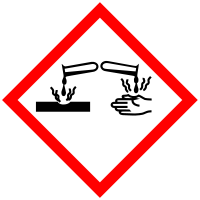 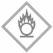 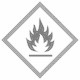 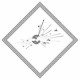 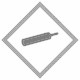 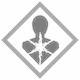 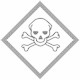 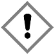 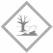 